РЕСПУБЛИКА АДЫГЕЯ				     АДЫГЭ РЕСПУБЛИКЭМ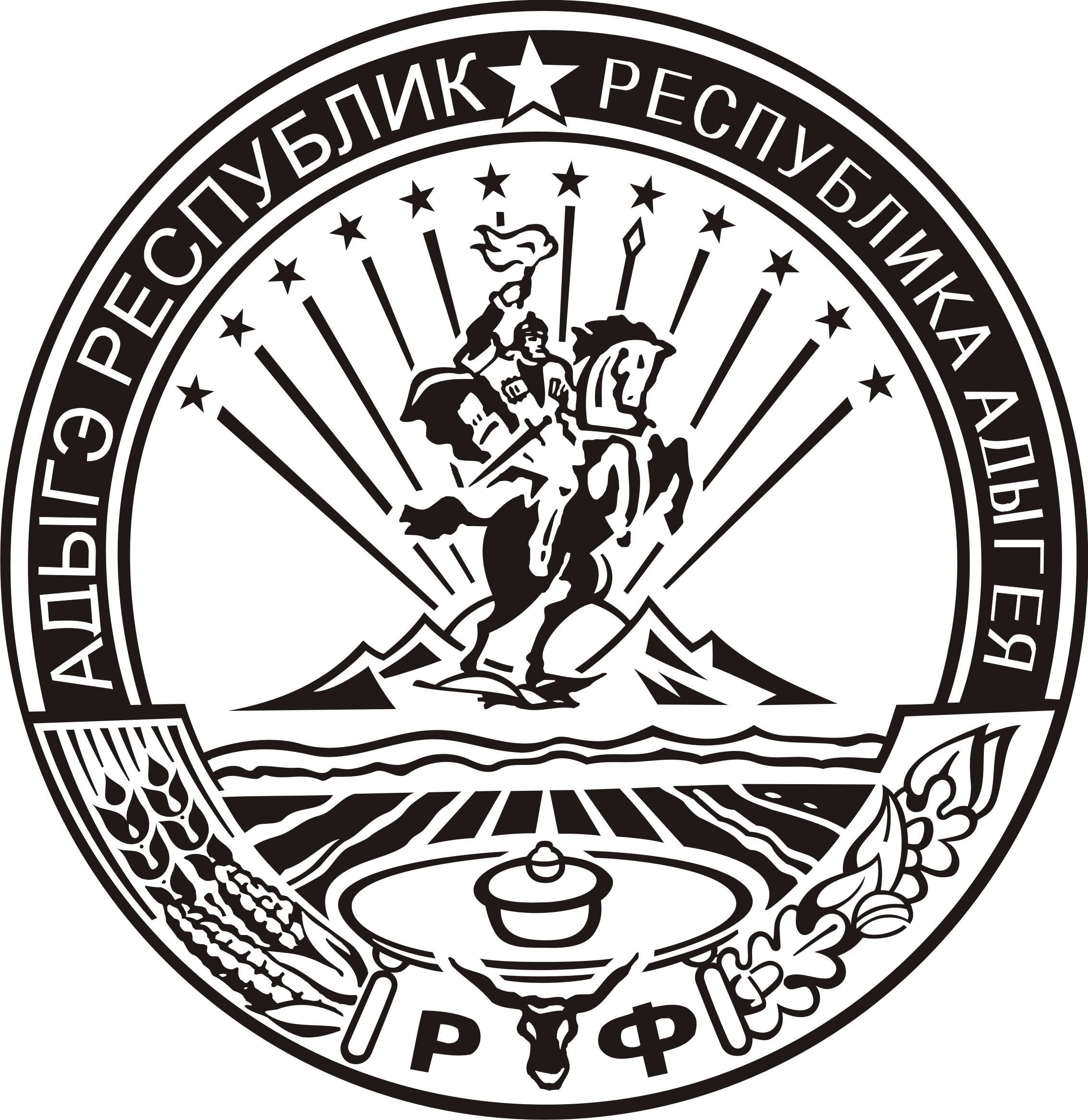 ПОС Т А Н О В Л Е Н И Е                                                        от « 02 » февраля   2022  г. № 9       ст.ДондуковскаяО внесении изменений в   план-график размещения заказов на поставки  товаров, выполнение работ, оказание услуг для нужд заказчиков.
           В соответствии с  Федеральным законом от 05.04.2013г. N 44-ФЗ «О контрактной системе в сфере закупок товаров, работ, услуг для обеспечения государственных и муниципальных нужд», руководствуясь Постановлением Правительства РФ от 30 сентября 2019г. № 1279 «Об установлении порядка формирования, утверждения планов-графиков закупок , внесения изменений в такие планы-графики, размещения планов-графиков закупок в единой информационной системе в сфере закупок, особенностей включения информации в такие планы-графики и требований к форме планов-графиков закупок и о признании утратившими силу отдельных решений Правительства Российской Федерации»:          П О С Т А Н О В Л Я Ю:1. Внести изменения в План-график закупок товаров, работ, услуг для обеспечения нужд МО «Дондуковское сельское поселение» на  плановый период 2022 года».2. Обеспечить размещение изменений в План-график в единой информационной системе в сфере закупок.3. Постановление вступает в силу со дня его подписания.4. Контроль за исполнением настоящего постановления возложить на руководителя   финансово-экономического отдела администрации МО «Дондуковское сельское поселение».Глава МО«Дондуковское сельское поселение»                                                        Н.Н.Бровин                             